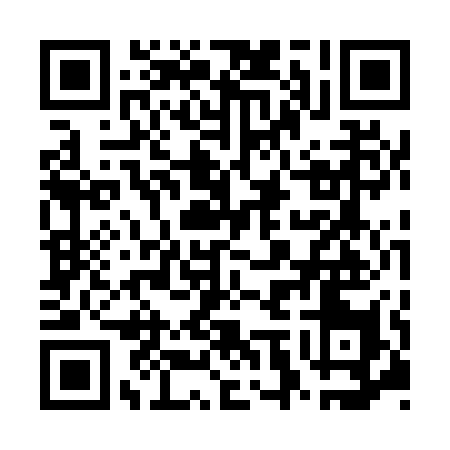 Prayer times for Ahmad Junejo, PakistanWed 1 May 2024 - Fri 31 May 2024High Latitude Method: Angle Based RulePrayer Calculation Method: University of Islamic SciencesAsar Calculation Method: ShafiPrayer times provided by https://www.salahtimes.comDateDayFajrSunriseDhuhrAsrMaghribIsha1Wed4:235:4712:243:577:018:262Thu4:225:4712:243:577:028:273Fri4:215:4612:243:577:028:274Sat4:205:4512:243:577:038:285Sun4:195:4412:243:577:048:296Mon4:185:4412:243:567:048:307Tue4:175:4312:243:567:058:318Wed4:165:4212:243:567:058:329Thu4:155:4212:243:567:068:3210Fri4:145:4112:243:567:078:3311Sat4:135:4012:243:567:078:3412Sun4:135:4012:243:567:088:3513Mon4:125:3912:233:567:088:3614Tue4:115:3812:233:567:098:3615Wed4:105:3812:243:567:098:3716Thu4:095:3712:243:557:108:3817Fri4:095:3712:243:557:118:3918Sat4:085:3612:243:557:118:4019Sun4:075:3612:243:557:128:4120Mon4:075:3512:243:557:128:4121Tue4:065:3512:243:557:138:4222Wed4:055:3412:243:557:138:4323Thu4:055:3412:243:557:148:4424Fri4:045:3412:243:557:158:4425Sat4:035:3312:243:557:158:4526Sun4:035:3312:243:557:168:4627Mon4:025:3312:243:557:168:4728Tue4:025:3212:243:557:178:4729Wed4:015:3212:253:557:178:4830Thu4:015:3212:253:557:188:4931Fri4:015:3212:253:557:188:49